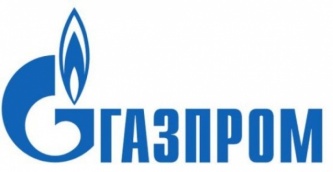 Список АЗС, предоставляющих скидку по картам «ПрофДИСКОНТ»  (4%)№ п/пНаименование АЗСМестонахождение АЗС1ТКЗ-83г. Оренбург, ул. Театральная, 1/12ТКЗ-84г. Оренбург, ул. Лесозащитная, 113ТКЗ-85Оренбургская область, Переволоцкий район, .  трассы Оренбург-Самара 4ТКЗ-86г. Оренбург, ул. Беляевская, 4/15ТКЗ-87г. Оренбург, ул. Загородное шоссе, 276ТКЗ-88г. Оренбург, пр. Победы, 147/17ТКЗ-89г. Оренбург, ул. Донгузская 1-ый проезд, 728ТКЗ-90г. Оренбург, ул. Шевченко, 20/29ТКЗ-91г. Оренбург, ул. Терешковой, 144/210ТКЗ-92г. Оренбург, ул. Терешковой, 154/411ТКЗ-93г.  Оренбург, ул. Просторная, 15/112ТКЗ-94г. Оренбург, ул. Раздольная, 313ТКЗ-95Оренбургская область, Сакмарский район, с.Майорское на развилке дорог "Оренбург-Казань" и "Оренбург-Сакмара"14ТЗК-62Республика Башкортостан, г. Стерлитамак, ул. Геологическая15ТЗК-63Республика Башкортостан, г. Стерлитамак, ул. Черноморская, д. 25 16ТЗК-64Республика Башкортостан, г. Стерлитамак17ТЗК-65Республика Башкортостан, Стерлитамакский район, д. Кантюковка18ТЗК-66Республика Башкортостан, Ишимбайский район, г. Ишимбай, ул. Жукова19ТЗК-67Республика Башкортостан, г. Стерлитамак, ул. Курчатова, д. 4620ТЗК-68Республика Башкортостан, Мелеузовский район, г. Мелеуз, ул. 50 лет ВЛКСМ, д. 7121ТЗК-69Республика Башкортостан, г. Кумертау, ул. Промышленная, д. 1 А22ТЗК-70Республика Башкортостан, г. Стерлитамак, ул. Коммунистическая, 11823ТЗК-71Республика Башкортостан, Федоровский р-н, с. Федоровка, ул. Ленина, д. 10624ТЗК-72Республика Башкортостан, г. Стерлитамак,  Стерлибашевский тракт, д. 4325ТЗК-73Республика Башкортостан, г. Стерлитамак, ул. Гоголя-Суханова26ТЗК-74Республика Башкортостан, г. Салават, ул. Зеленая, стр.927ТЗК-75Республика Башкортостан, Зианчуринский р-н, с. Тазларово, ул. Химиков, 1228ТЗК-76Республика Башкортостан, Мелеузовский район, п. Зирган29КАЗС-77Республика Башкортостан, Мелеузовский район, с. Нугуш, ул. Космонавтов, 3030ТЗК-78Республика Башкортостан, Абзелиловский район, д. Муракаево, трасса Стерлитамак-Белорецк-Магнитогорск, 254 км.31ТЗК-79Республика Башкортостан, Стерлибашевский р-н, с. Стерлибашево, ул. Объездная, д. 7 а32ТЗК-80Республика Башкортостан, г. Салават, ул. Островского, здание 7733ТЗК-82Республика Башкортостан, Абзелиловский район, д. Зеленая Поляна, ул. Торфяная, д. 2734ТЗК-280Удмуртская Республика, г. Ижевск, ул. Автозаводская, д. 3335ТЗК-281Удмуртская Республика, Завьяловский р-н, д. Хохряки36ТЗК-284Удмуртская Республика, Завьяловский р-н, с. Совхозный, 21 км автодороги Ижевск-Можга37ТЗК-285Удмуртская Республика, г. Ижевск, ул. Кирова, 172/338ТЗК-286Удмуртская Республика, г. Ижевск, Октябрьский район,  Як-Бодьинского тракта39ТЗК-287Удмуртская Республика, Завьяловский район, автодорога Ижевск-Завьялово,поворот на аэропорт40ТЗК-288Удмуртская Республика, г. Ижевск, Славянское шоссе, 0/741ТЗК-290Удмуртская Республика, город Воткинск, ул. Гавриловский тракт, 442ТЗК-291Удмуртская Республика, г. Ижевск, ул. Восьмого марта, д. 13543ТЗК-292Удмуртская Республика, г. Ижевск, ул. Ворошилова, д. 9044ТЗК-293Удмуртская Республика, г. Ижевск, пер. Ботеневский, 21а45ТЗК-294Удмуртская Республика, г. Ижевск, ул. Чапаева, 246ТЗК-295Удмуртская Республика, Завьяловский район, объездная автодорога от км. 4,9 автодороги «Завьялово-Гальяны» до автодороги «Ижевск-Аэропорт»47ТЗК-296Удмуртская Республика, г. Ижевск, ул. Кирова,7448ТЗК-297Удмуртская Республика, г. Ижевск, ул. 10 лет Октября, д. 7749ТЗК-376г. Сызрань, ул. Магистральная, д. 6450ТЗК-400г. Тольятти, Комсомольский район, 975-976 км. автодороги Москва-Челябинск, левая сторона дороги51ТЗК-401муниципальный район Ставропольский, с. Васильевка, ул. Шоссейная, участок № 28 "Б"52ТЗК-402Волжский район, трасса Москва-Самара, 1013 км, в 1 км. восточнее с. Курумоч.53ТЗК-403г. Тольятти, Центральный р-н, Обводное шоссе, д. 2154ТЗК-404г. Тольятти, Автозаводской р-н, северо-восточнее и западнее здания, имеющего адрес: ул. Коммунальная, д. 38 "Б"55ТЗК-405г. Тольятти, Центральный р-н, ул. Баныкина, д. 756ТЗК-406Безенчукский район, 52 км. автодороги Самара-Саратов57ТЗК-407г. Тольятти, Автозаводской р-н, юго-восточнее здания, имеющего адрес: ул. Воскресенская, д. 3458ТЗК-425Красноярский р-н, автодорога Москва-Уфа-Челябинск 1068 км (развилка на Моршанку)59ТЗК-426Красноярский р-н, автодорога Москва-Уфа-Челябинск 1023 км + 208м60ТЗК-427Красноярский р-н, автодорога Москва-Уфа-Челябинск 1064 км + 390м